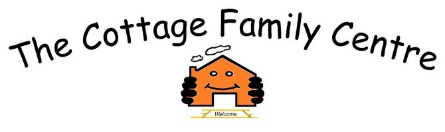 JOB ADVERTFundraising Coordinator Salary £15,912 (£17 per hour)18 hours Fixed Term Post – 12 Months (with possibility to convert to permanent post)Working in a vibrant centre in Kirkcaldy, you will report to the Strategic Manager. Responsible for all aspects of fundraising activity, you will be specifically responsible for generating essential income for our family centred services through grants, trusts, foundations and corporate sponsors.Working with our services, you will identify opportunities to generate new income streams.You will be highly organised, with the ability to multitask and prioritise effectively. As importantly, you will bring a positive attitude and personal drive to the role and the wider organisation.Key skills:At least 2 years’ experience in a fundraising position for third sector Organisations supporting vulnerable children and families. The ability to research and develop new income streamsA working knowledge of Microsoft packagesEvidence of writing dynamic funding proposals and evidencing of outcomes through reporting Inspiring people to commit to the fundraising goals of the CentreResearch skills and attention to detail: sourcing information and statistics, researching trends, assessing costs. Creativity: putting together innovative events and projectsPlease see our Candidate Pack for more information on the role and our organisation.For application pack, please contact our Admin team on 01592 269489, or email administration@thecottagefamilycentre.org.ukClosing date: Friday 21st May 2021 	Interviews: week commencing 24th May 2021  